Автор: Красильникова Наталья Александровна Полное название образовательного учреждения: Муниципальное общеобразовательное учреждение Шарловская средняя общеобразовательная школа пос.Шарлово, Вешкаймский р-н, Ульяновская область.Курс: ХимияРаздел: Спирты и фенолыУрок для 10 класса по теме «Одноатомные спирты»Класс: 10Учебно-методическое обеспечение: Химия 10 класс. Базовый уровень: учебник для общеобразовательных учреждений/ О.С.Габриелян. – М.: Дрофа, 2009. – 223; Химический эксперимент в школе. 10 кл.: учебно-методическое пособие / О.С.Габриелян, И.Г.Остроумов. – М.: Дрофа, 2009. – 222.Время реализации занятия: 45 минЦель урока: создать условия для обобщения знаний, а также для применения знаний и умений в новой учебной ситуации; проверка уровня усвоения учебного материала.Задачи урока:Образовательная: обобщить, систематизировать, проконтролировать знания по теме;Развивающие: уметь применять полученные знания в новой учебной ситуации, раскрывать причинно-следственные связи; развивать умение проводить, наблюдать и описывать химический эксперимент;Воспитательные: применять полученные знания в новой учебной ситуации, раскрывать причинно-следственные связи; продолжить формирование ответственного, творческого отношения к труду.Тип урока: урок обобщения и систематизацииФорма урока: работа в группахМетоды, приемы обучения: химический эксперимент, работа в группах, индивидуальная эстафетаОборудование: мультимедийный проектор, ноутбук, презентация, оборудование для экспериментальных работ.План проведения урока:Карта урокаХод урока:1. Организационный момент. Активизация внимания. Объявление темы урокаВзаимное приветствие учителя и учащихся, определение отсутствующих, проверка подготовленности учащихся к уроку, организация внимания. Объявление темы урока. Разбивка классного коллектива на 3 группы2. Работа в группахУчитель: представитель каждой группы подходит ко мне и берёт конверт с заданиями. Далее посовещавшись на месте с группой, вы подходите и отбираете оборудование и реактивы для химических экспериментов и начинаете работать.Учитель напоминает о правилах техники безопасности при проведении химического эксперимента.1 конвертСделать масштабную модель молекулы этилового спирта. С помощью химического эксперимента доказать правильность построения молекулы.С помощью химического эксперимента доказать способность этилового спирта окисляться до ацетальдегида (записать уравнение реакции)(Предполагаемые оборудование и реактивы: набор для построения масштабных моделей молекул; пробирка, штатив для пробирок, этиловый спирт, металлический натрий, лучина, спички, спиртовка, медная проволока, химический стакан)2 конверт:Написать общую формулу предельных одноатомных спиртов.Провести химический эксперимент на растворимость спиртов (этиловый, пропиловый, бутиловый, амиловый) в воде. Пояснить почему с возрастанием молекулярной массы спирта, понижается его растворимость в воде.С помощью химического эксперимента определить среду водных растворов спиртов.(Предполагаемые оборудование и реактивы: 8 пробирок, 2 штатива для пробирок, стеклянные палочки, этиловый спирт, пропиловый спирт, бутиловый спирт, амиловый спирт, вода, лакмус)3 конверт:Рассказать об областях применения этилового и метилового спиртов С помощью химического эксперимента сравнить интенсивность и цвет пламени горения этилового, пропилового, бутилового и амилового спиртов.(Предполагаемые оборудование и реактивы:  этиловый спирт, пропиловый спирт, бутиловый спирт, амиловый спирт, ватные тампоны, спички, жестянка 30*30 см)Обобщение и анализ проделанной работы.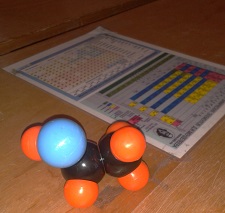 Результаты работы в группах: Докладывает 1 группа 						Масштабная молекула этилового спирта Наличие гидроксильной группы –ОН доказывает эксперимент с металлическим натрием: при взаимодействии этилового спирта и натрия выделяется газ водород (при поджигании слышен хлопок), такое же явление при взаимодействии воды и натрия.Проведя химический эксперимент: нагревание спирали из медной проволоки в огне спиртовки и дальнейшее погружение проволоки в спирт, получили блестящую поверхность проволоки и неприятный запах ацетальдегида                            t С2Н5ОН+СuO             CH3COH+Cu+H2OДокладывает 2 группаОбщая формула предельных одноатомных спиртов СnH2n+2O  или R-OH, где R – углеводородный радикал.Добавили по 5 мл этилового, пропилового, бутилового и амилового спиртов к небольшому количеству воды, перемешали. Этиловый и пропиловый спирты растворились полностью, а бутиловый и амиловый растворяются в меньшей степени. Делаем вывод, что с возрастанием молекулярной массы радикала, уменьшается растворимость спиртов в воде. Это происходит потому что гидроксильной группе тяжелее удержать молекулу с большим углеводородным радикалом нежели с маленьким.Проведя исследование водных растворов одноатомных предельных спиртов (полученных в предыдущем опыте) лакмусом, не получили доказательств ярко выраженных щелочных или кислотных свойств растворов.Докладывает 3 группаОбласти применения этилового спирта: получение уксусной кислоты, лекарства, фруктовых вод, духов и одеколонов, горючего для двигателей, красителей, лаков и политур., медицина.Области применения метилового спирта: производство формальдегида, в качестве растворителя лаков и красок.На жестяной пластине разложили на некотором расстоянии ватные тампоны, смоченные разными видами спиртов, подожгли. Время воспламенения спиртов различно. Пламя по насыщенности цвета, по интенсивности огненного языка также различно.Индивидуальная эстафетаКаждый учащихся работает самостоятельно. привести несколько доказательств высказывания «Этиловый спирт – наркотик»; составить уравнения получения пропанола-1 из пропанаДемонстрационный опыт «Влияние спирта на белок». Белок – основа жизни, один из компонентов живого организма. В три пробирки добавим белок (куриный), добавим этиловый спирт с нарастанием концентрации спирта. Получили осадок (коагуляция белка) во всех трёх образцах. При добавлении воды в первой пробирки осадок растворился, а в двух других – нет (денатурация белка)Рефлексия.На заключительном этапе урока предлагаю дать оценку уроку (дети, выходя из класса, опускают жетон в один из кармашков)        Список использованной литературы:Лисичкина Г.В, Бетанели В.И. Химики изобретают. М.: Просвещение, 1990.Махмутов М.И. Проблемное обучение: основные вопросы теории. М.: Педагогика, 1975; Яновицкая Е.В. Тысяча мелочей Большой дидактики. (Минимальные затраты, максимальные результаты). Пособие для учителей. М.: Баласс, 2012. – 480 сЭтапы урокаВременная реализация1 этап. Организационный момент. Активизация внимания. Объявление темы урока2 мин2 этап. Работа в группах: исследование структуры молекулы спирта; способность спиртов окисляться (1 группа); исследование растворимости предельных одноатомных спиртов; исследование водных растворов одноатомных спиртов (2 группа); исследование пламени горения одноатомных спиртов; соотнести области применения спирта (3 группа)15 мин3 этап. Обобщение и анализ проделанной работы.15 мин4 этап. Индивидуальная эстафета: доказательство высказывания «Этиловый спирт – наркотик»; уравнения получения пропанола-1 из пропана10 мин5 этап. Демонстрационный опыт2 мин6 этап. Рефлексия1 минКомментарий хода урокаВремя (мин)Развитие личностных качеств и психических процессовРазвитие личностных качеств и психических процессовКомментарий хода урокаВремя (мин)репродуктивные формы деятельностипродуктивные формы деятельностиОрганизационный момент. Активизация внимания, объявление темы урока.2Внимание, системность, точностьЛюбознательность, умение слушать и слышать;Работа в группах: исследование структуры молекулы спирта; способность спиртов окисляться (1 группа); исследование растворимости предельных одноатомных спиртов; исследование водных растворов одноатомных спиртов (2 группа); исследование пламени горения одноатомных спиртов; соотнести области применения спирта (3 группа)15Внимание, память,организованность Исследовательские, культура работы,наблюдательность; самостоятельность;коммуникативная культураОбобщение и анализ проделанной работы.15Внимание, памятьЯсность и точность речи; глубина рассуждений;аргументированность;мышлениеИндивидуальная эстафета: доказательство высказывания «Этиловый спирт – наркотик»; уравнения получения пропанола-1 из пропана10Организованность, точностьСамостоятельность, точность изложения мыслиДемонстрационный опыт2ОрганизованностьОтветственностьРефлексия 1Внимание, памятьРефлексивность 